НЕДЕЛЯ «ЖИВОЙ КЛАССИКИ»С 19 по 25 ноября в библиотеке МБОУ СОШ с. Раздзог проходила неделя «Живой классики», целью которой была помочь участникам конкурса  определиться с выбором книг и привлечь в библиотеку новых читателей. В рамках «Недели  Живой классики» библиотекарь школы Галина Ирбековна Бероева и учителя русского языка и литературы Инга Владимировна Дудаева и Эка Османовна Цирихова организовали выставку книг, провели для учащихся лекции и помогли ребятам подобрать необходимую литературу.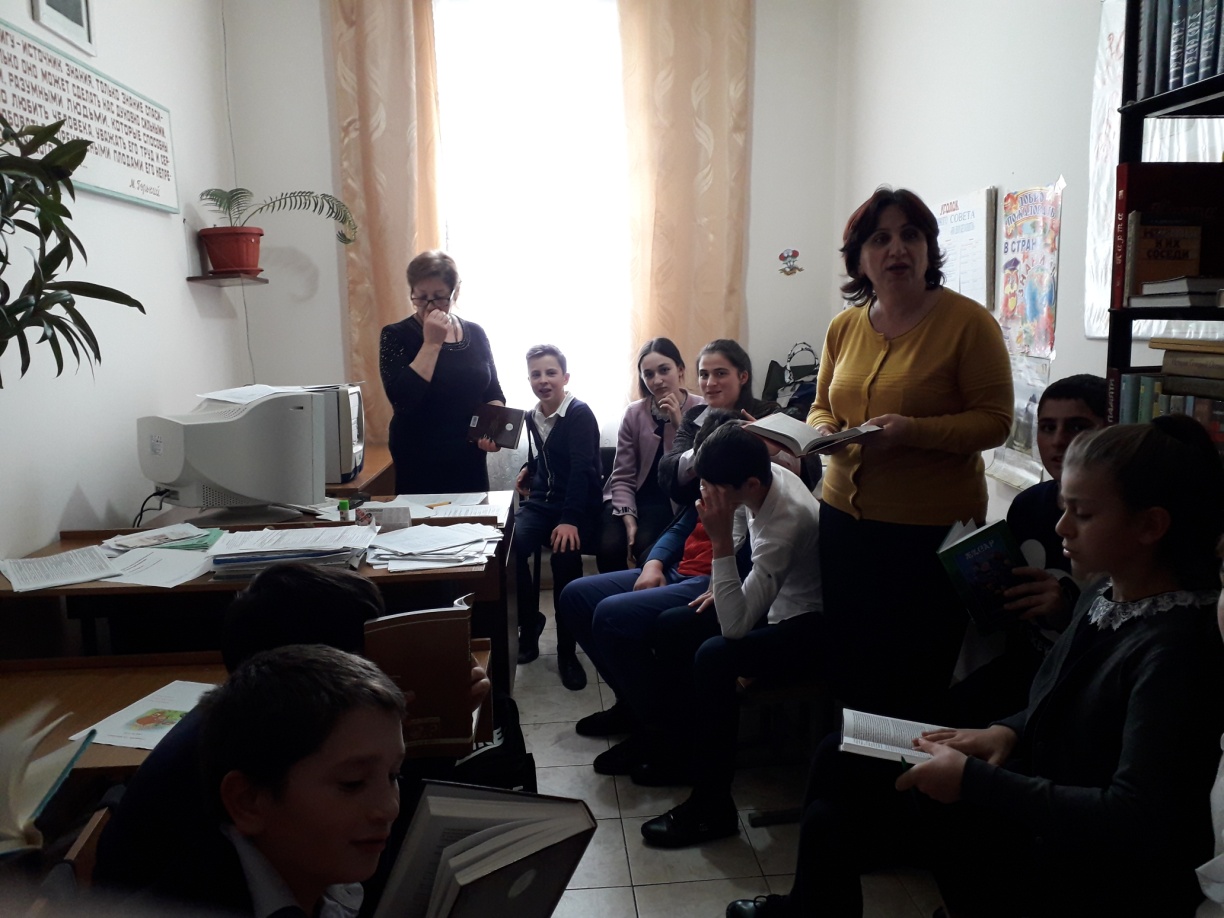 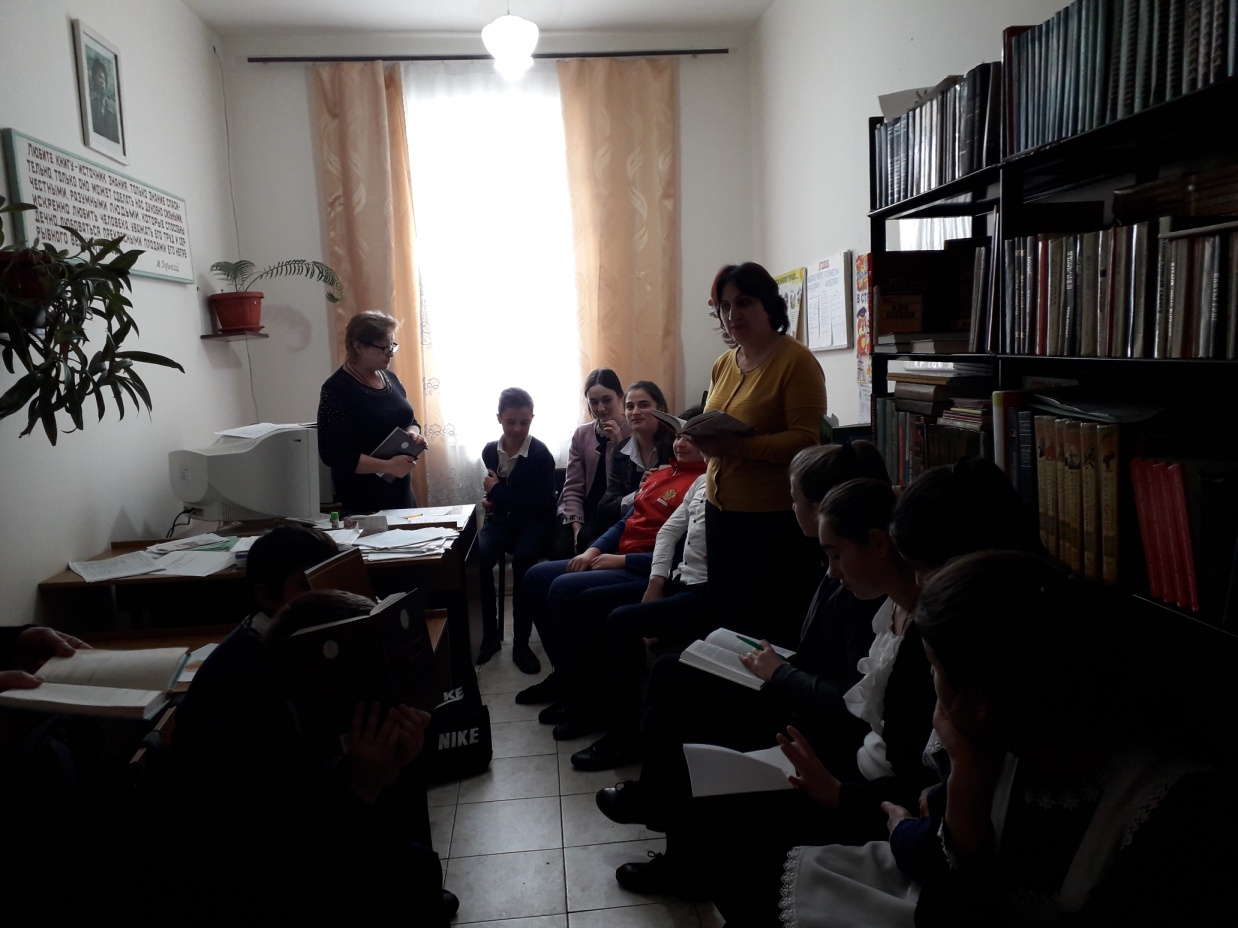 